ПОВЕСТКА ДНЯКомитета по аудиту общественно значимых организаций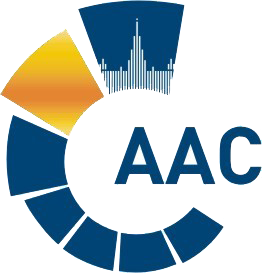 САМОРЕГУЛИРУЕМАЯ ОРГАНИЗАЦИЯ АУДИТОРОВ     АССОЦИАЦИЯ «СОДРУЖЕСТВО» 
член Международной Федерации Бухгалтеров (IFAC)(ОГРН 1097799010870, ИНН 7729440813, КПП 772901001) 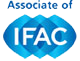 119192, г. Москва, Мичуринский проспект, дом 21, корпус 4. т: +7 (495) 734-22-22, ф: +7 (495) 734-04-22, www.auditor-sro.org, info@auditor-sro.org Начало голосования:Начало голосования: 08 июня2022 г. 08 июня2022 г.Срок окончания приема бюллетеней: 10 июня 2022 г. в 14.00Срок окончания приема бюллетеней: 10 июня 2022 г. в 14.00Срок окончания приема бюллетеней: 10 июня 2022 г. в 14.00Срок окончания приема бюллетеней: 10 июня 2022 г. в 14.00Форма заседания:Форма заседания:заочная (электронный бюллетень)заочная (электронный бюллетень)№ВопросВопрос1.Зачет проверки Федерального Казначейства в 2022 году, если фактический период проверки до ее принудительного окончания в соответствие с требованиями законодательства составил более 50% периода, которое предоставляется для проверки Федеральному казначейства.Зачет проверки Федерального Казначейства в 2022 году, если фактический период проверки до ее принудительного окончания в соответствие с требованиями законодательства составил более 50% периода, которое предоставляется для проверки Федеральному казначейства.Электронный бюллетеньЭлектронный бюллетень